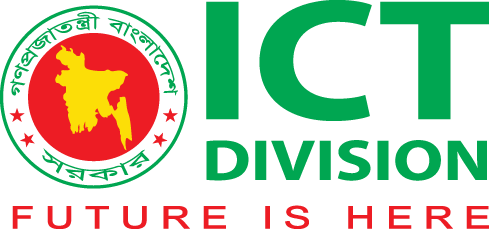 Module on Graphic Design for Learning & Earning Development Project Learning Outcomes After completing this course, trainee will be able to  Retouch & Edit photo using Photoshop & Illustrator Design Logo, Banner & Business Card using Photoshop & Illustrator Create a complete Web template Using Photoshop Course Module on Graphic Design Graphic Design: Foundation Training (75 Hours)  Graphic Design: Specialized Training Course Outline (75 Hours) Day Unit of Competency Session 01 : Description Session 02 : Description 1 Introduction to Graphic Design and different tools of Photoshop • • Introducing with Graphic Design Different design tools: Photoshop • • • • • • • Photoshop interface overview Screen Mode Zoom in & Out Document Setup Document Pan Color Apply Selection Basic 2 Basic knowledge of layer & mask (Photoshop) • • • • • • • • Understanding what a layer is  Changing the opacity & Fill Opacity of a layer Changing the stacking order/ Arrange  Turning the visibility of layers on and off Deleting /Duplicating /Aligning /Group Layer Layer Mask and Clipping Mask Layer Lock/Lock Transparent Pixel Blending Option  Clipping Mask Filter – Type, Object etc • Practice with project 3 Adding and transforming images (Photoshop) • • • • • • • • How to add an image to a blank canvas. The transform tool - Ctrl + T - Free Transform Understanding the importance of modifiers. Keys in every tool: Shift, Alt, and Control.  Multiple Undo’s with The History Panel. An Introduction to the Rectangular Marquee Tool, fixed size, move when creating selection, make center using Alt Key. Elliptical Rectangular Marquee Tool Using Marquee to remove and fill color, Copy Area. Marquee deselects, border, expand, smooth, contract, Feather. • • • • • • Using feather. Inverse Selection. Refining color Selection. Changing Brush size for quick selection tool. Select any color from a image (Project). Rotate (Clockwise, counter clockwise, arbitrary). 4 Smart Objects vs Normal Layers  (Photoshop)        Smart Objects vs. Regular Layers. Moving Images from one canvas to another. Shape Tool. Creating Smart Objects. Creating Normal Layers. Convert to Smart Object by right clicking in layer palette and pressing Convert to Smart Object. Convert to Normal Layer by right clicking in layer palette and pressing Rasterize. • • • • Ctrl ~  - on a Mac to switch between different canvases. Ctrl Shift Tab - on a PC to switch between different canvases. Ctrl Alt Z - Step Back in History Window (aka Multiple Undo's at once).  Redesign small part of web page. 5 Destructive vs. Non-destructive Duplicate with Alt, Flipping Layers (Photoshop)   Layer Mask Make Small and do Mask • • • • Ctrl ~  - on a Mac to switch between different canvases.  Click and Drag to Select Multiple Layers. Hold Alt and click and drag to Duplicate Layers. Selecting multiple layers. • Right click in Transform Mode and select Flip Horizontally to flip a layer or group of layers • What to do if too many layers are selected 6 Color Correction (Photoshop)    An introduction to Color Correction. Color Adjustment Layers. The Properties Panel. • • • Hue/Saturation. Color Balance. Brightness/Contrast.      Fixing contrast with Brightness / Contrast. Fixing color casting with Color Balance. Fixing the white and black points with Level's auto option. Adjusting the opacity of a color adjustment layer. Curves Basics.  • • •  Levels. Curves. Black and White. 7 Clone Stamp with Retouching & removing   (Photoshop)    How to get rid of a pimple and other simple objects with the clone stamp. Healing Brush. Beauty Retouching. • • • • Practice with project on background/foreground remove Crop Tool. Remove a Person from a scene. Add In a Person in a scene. • Image Size increase make finish cutout part of content. 8 Working with Pen Tool (Photoshop)       How to using Pen tool. Path Selection tool and path palette Path Save/rename/ clipping options Background and Foreground color fill Image resizing Practicing Single layer and MultiLayer Clipping Path • Practice with project using Pen tool 9 Photo Editing (Image Retouch, Image Enhancement    Introduction to Re-touch tools and technique Basic Stamping Tool Creating a Good Image • Practice with Project on Photo Editing  and Manipulation) (Photoshop)   Lips & Hair Color Design Editing Techniques  10 Logo Design (Photoshop)    Logo Design idea Font & Name Base Logo Design Name & Design Base Logo Design •  Practice with project 11 Card Design (Photoshop)   Business Card Design Visiting Card Design • Practice with project 12 Banner Design (Photoshop)   Poster Design Flyer Design  Cover Photo Design for any Social Media  Project work on Banner Design 13 Template for Web design (Photoshop)   Introduction to web layouts Basics of creating a PSD web layout • • Different elements of a website PSD template Document size and setup for website templates • Creating a HTML/CSS friendly web design •  Working with layers for web design Day 14-19: Project work on Marketplace   Work based on Marketplace  Performing in Marketplace Day Unit of Competency Session 01: Description Session 01: Description 1 Different 	Tools 	of Illustrator Different tools of Illustrator. Introduction of illustrator workspace   Introduction of layers of Illustrator 2 Effective way to using advanced path options(illustrator) Transform Again using for repeat process How to Average Path How to Outline Stroke How to Offset Path (For make safe content) Add/remove Anchor point Divide object Below Clean up How to create transparent object using Compound path Links Arrange Clipping Mask Practice with project 3 Project based work of previous day Project based work of previous day 4 Logo Design for Illustrator Text Based Logo Symbol Based Logo 	• 	Text + Symbol Based Logo 5 Logo Design for Illustrator Project based work of previous day Project based work Of previous day 6 Visiting Card Design (Illustrator) 	• 	Business Card Design 	• 	Personal  Branding Card Design 7 Visiting Card Design (Illustrator) Project based work of previous day Project based work of previous day 8-19 Project based work in Marketplace • 	Live Project Work based on Marketplace Performing in Marketplace 